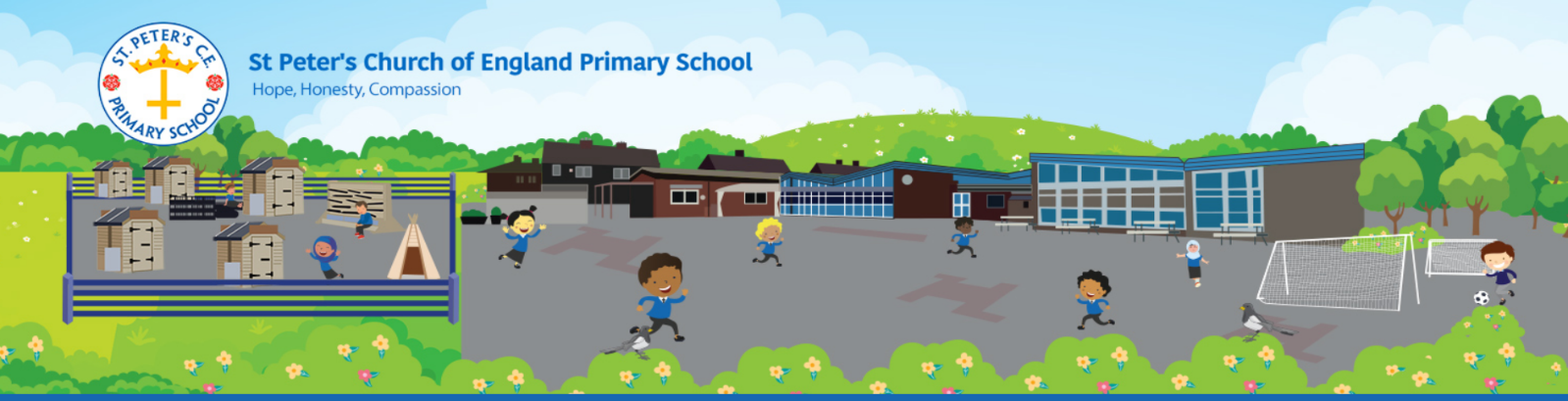 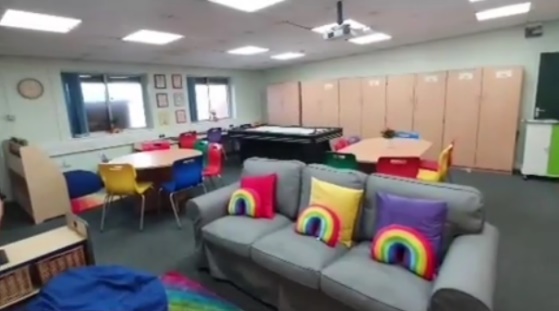 RAINBOW ROOMThe Rainbow Room is officially up and running for our after-school                                                                                         club and interventions. Please contact the school or look at our                                                                                        website for the information about wrap around care available at                                                                                           St. Peter’s – Places currently available. CURRICULUM OVERVIEWSClass curriculum overviews are now available of our school website.BIRTHDAY TREATS & SWEETSMoving forward, we are happy for children to bring individually wrapped sweets on their birthday for their class, if they wish. WARMER WEATHERAs we hopefully begin some warmer weather we would like to ask that you apply sun cream to your child(ren) before sending them to school, when needed. They are also allowed to bring a cap or sun hat to wear whilst outside. In addition, we also ask that you send your child in with a water bottle each day as we are unable to use the water fountains at the current times. COVID RESTRCITIONSIn line with our Covid-19 risk assessment please remember when dropping off/collecting or visiting school to wear a face mask unless exempt.  IMPORTANT DATES3rd MayBank Holiday6th May Election Day - School Building Closed11th May Reception & Y6 – Height and Weight 28th May School Closes 3:15pm 8th JuneSchool Opens  14th June – 18th JuneAssessment Week 21st JulySchool Closes 3:15pm2nd SeptemberSchool Opens